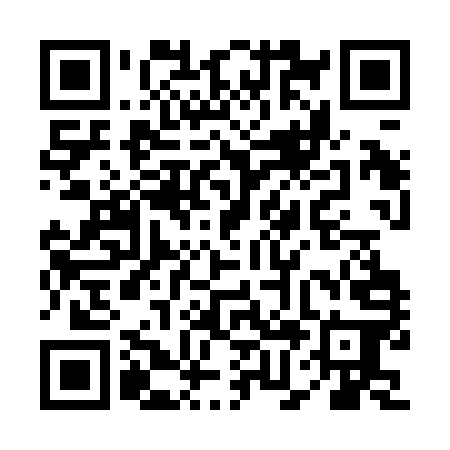 Prayer times for Goose Cove East, Newfoundland and Labrador, CanadaWed 1 May 2024 - Fri 31 May 2024High Latitude Method: Angle Based RulePrayer Calculation Method: Islamic Society of North AmericaAsar Calculation Method: HanafiPrayer times provided by https://www.salahtimes.comDateDayFajrSunriseDhuhrAsrMaghribIsha1Wed3:485:441:106:178:3610:322Thu3:455:421:096:188:3810:353Fri3:425:401:096:198:3910:384Sat3:405:381:096:208:4110:405Sun3:375:371:096:218:4310:436Mon3:345:351:096:228:4410:467Tue3:315:331:096:238:4610:498Wed3:285:321:096:248:4710:519Thu3:255:301:096:248:4910:5410Fri3:225:281:096:258:5010:5711Sat3:195:271:096:268:5211:0012Sun3:175:251:096:278:5311:0113Mon3:165:241:096:288:5511:0214Tue3:165:221:096:298:5611:0315Wed3:155:211:096:308:5811:0416Thu3:145:191:096:318:5911:0417Fri3:145:181:096:329:0111:0518Sat3:135:161:096:329:0211:0619Sun3:125:151:096:339:0411:0720Mon3:125:141:096:349:0511:0721Tue3:115:131:096:359:0611:0822Wed3:105:111:096:369:0811:0923Thu3:105:101:096:369:0911:0924Fri3:095:091:096:379:1011:1025Sat3:095:081:106:389:1211:1126Sun3:085:071:106:399:1311:1127Mon3:085:061:106:399:1411:1228Tue3:085:051:106:409:1511:1329Wed3:075:041:106:419:1711:1330Thu3:075:031:106:429:1811:1431Fri3:065:021:106:429:1911:15